Bonjour, je m’appelle Kim Angel Champagne et aujourd’hui je pose ma candidature pour le poste d’agente de proximité.	Tout d’abord, je sais que je n’ai que 25 ans et que je suis jeune, peut-être que je manque d’expériences et d’expertise. Cependant, étant jeune il sera facile pour moi d’acquérir ces deux compétences et de les appliquer ensuite dans ma vie quotidienne au travail. Je suis travaillante et assidue au travail. Mon emploi me tient à cœur et si j’obtiens le poste à la FIQ de Shawinigan, je mettrai tous les efforts nécessaires afin que cette différence d’âge ne transparaisse pas et afin que je puisse offrir un service aux membres qui sera exemplaire.	Je suis infirmière depuis 4 ans. À mes débuts, j’ai travaillé au HCM en gérontologie (7E) et à la salle de réveil. J’ai ensuite accepté un poste au CHSM à temps complet. Cela fait aujourd’hui 3 ans que j’ai un poste de soir à temps complet comme infirmière chef d’équipe. J’ai dû apprendre à me débrouiller et à trouver des trucs seule. Je suis organisée. Ce poste a grandement contribué à mon leadership. J’ai dû aussi beaucoup faire de  gestion de conflit et apprendre à travailler en équipe. Le travail ça ne me fait pas peur! 	Je suis pivot de département depuis 2 ans et demi et dans le comité jeune depuis environ 1 ans et demi. Étant pivot, les gens de mon milieu de travail se réfèrent souvent à moi, j’ai donc appris à ‘’fouiller’’ dans notre belle convention collective afin de les renseigner le plus possible. Dans l’impossibilité d’avoir les réponses, je me rends directement à la source. Et j’aimerais bien devenir la source avec vous. 	Je souhaite devenir agente de proximité, car j’ai envie de contribuer à un changement et à une conservation de nos acquis. Je sais que les changements prennent du temps, mais tout vient à point à qui sait attendre. Je veux pouvoir aider et supporter  les membres en cas de difficulté. Le service au membre est ce que j’ai le plus hâte de faire et je me considère très à l’aise déjà avec plusieurs aspect liés au syndicat.Au plaisir, de peut-être bientôt faire partie de votre belle et grande équipe.Merci, Kim Angel Champagne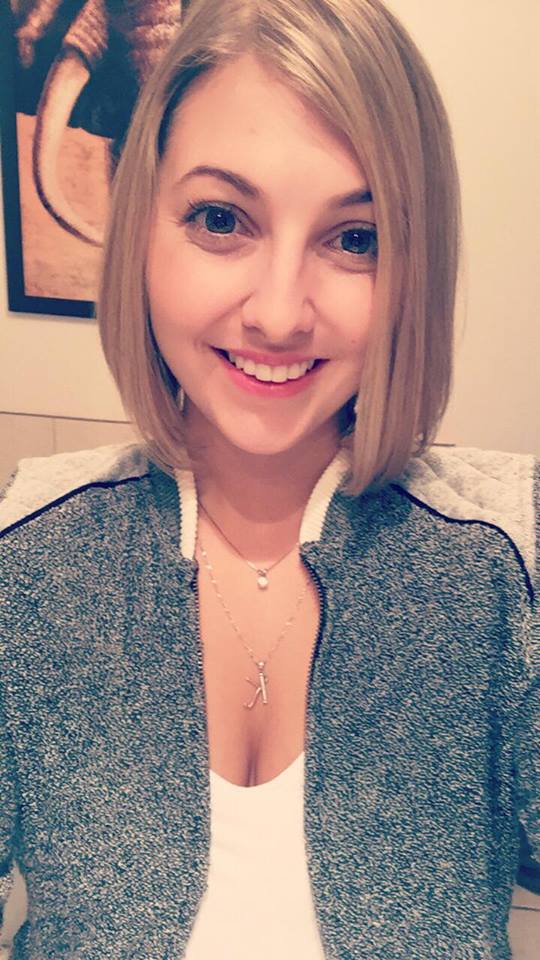 